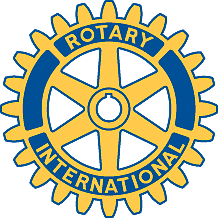 Rotary Club of Carleton Place and Mississippi Mills       Meeting of June 4th, 2012The meeting was chaired by President-Elect Robert.  Al, George, Brian and Gordon were not in attendance.  Before starting into the regular agenda, Robert spoke about the recent resignation of David as Treasurer and the replacement of him by Mike Jeays.  He also spoke at great length about part of the reasons why David had decided to leave the Club and the work that both he and George did to try to persuade him otherwise.  Before asking Secretary Doug to speak about recent correspondence received, he asked Doug to give an update on the recent 50 / 50 Draw held at the Carleton Place Arena.  Doug confirmed that the net received by the Club was $332.90 and handed the money over to the new Treasurer.  He then spoke about the band and how entertaining they were and how they brought their own bus loads of people along with them.One of the major items received in the mail was the receipt from the Town of Carleton Place for the purchase of a stone at the new market place in the Downtown area.  We also received two items for upcoming presentations at the Textile Museum.  One was for a fashion show being put on Saturday June 16th.  There was also a flyer from them about a second show they were presenting, with a vernisage on the afternoon of the 23rd of June.  We also received a letter from the Lanark Boys and Girls Club asking for some financial support from our Club.There was question put forward about the upcoming Bridge Street Bazaar and whether it was to take place on Saturday, August 4th.  It was then suggested that someone would contact Cathie McOrmond from the BIA to confirm the date.  Rotarian Bernie then said that he would check the recently issued Carleton Place Guide for the info.Robert then took the floor again, to speak about the subject of our Clubs’ continued involvement with the Puppets-Up show and whether our members felt comfortable in handing out flyers for a local house builder in the Almonte area.  The subject was first put in play by Robert speaking about the  carefully worded e-mail that George had sent to all members about this subject and his feelings about the agreement made with Puppets-Up and the potential of Club members giving out the flyers.  After speaking about the subject himself, Robert then asked each of the members present to speak about the two items of contention; handing out the flyers and collecting money for Puppets-Up and splitting it with them.  Of the members present; all were against the handing out of the flyers and all but two were against collecting money in the manner suggested by Puppets-Up’s Board.  After that tally, Robert then said this matter would not be closed and that it should be revisited when there are more members present for a final decision, yet it could not be delayed too long otherwise it would reflect badly on the Club by backing out at the last minute.